RESULTADO – TOMADA DE PREÇON° 2023412TP52963HEMUO Instituto de Gestão e Humanização – IGH, entidade de direito privado e sem fins lucrativos, classificadocomo Organização Social, vem tornar público o resultado da Tomada de Preços, com a finalidade deadquirir bens, insumos e serviços para o HEMU - Hospital Estadual da Mulher, com endereço à Rua R-7,S/N, Setor Oeste, Goiânia, CEP: 74.125-090.Bionexo do Brasil LtdaRelatório emitido em 22/12/2023 08:08CompradorIGH - HEMU - Hospital Estadual da Mulher (11.858.570/0002-14)Rua R 7, esquina com Av. Perimetral s/n - Setor Oeste - GOIÂNIA, GO CEP: 74.530-020Relação de Itens (Confirmação)Pedido de Cotação : 325114306COTAÇÃO Nº 52963 - LABORATORIO - HEMU DEZ/2023Frete PróprioObservações: *PAGAMENTO: Somente a prazo e por meio de depósito em conta PJ do fornecedor. *FRETE: Só serão aceitaspropostas com frete CIF e para entrega no endereço: RUA R7 C/ AV PERIMETRAL, SETOR COIMBRA, Goiânia/GO CEP:74.530-020, dia e horário especificado. *CERTIDÕES: As Certidões Municipal, Estadual de Goiás, Federal, FGTS e Trabalhistadevem estar regulares desde a data da emissão da proposta até a data do pagamento. *REGULAMENTO: O processo decompras obedecerá ao Regulamento de Compras do IGH, prevalecendo este em relação a estes termos em caso dedivergência.Tipo de Cotação: Cotação NormalFornecedor : Todos os FornecedoresData de Confirmação : TodasFaturamentoMínimoValidade daPropostaCondições dePagamentoFornecedorPrazo de EntregaFrete ObservaçõesGleidson Rodrigues Ranulfo Eireli-EppGOIÂNIA - GOGleidson Rodrigues Ranulfo - 62 3093-2dias após1R$ 200,000011/12/202330 ddlCIFnullconfirmação5116diagnostica.go@hotmail.comMais informaçõesProgramaçãode EntregaPreço PreçoUnitário FábricaProdutoCódigoFabricanteEmbalagem Fornecedor Comentário JustificativaRent(%) Quantidade Valor Total Usuário;-MedicamentalNão atendeas condiçõesdepagamento. - 0,0318 0,0000Sensorial NãoDaniellyEvelynPereira DaGleidsonRodriguesRanulfoADESIVO STOPER POS-COLETA BANDAGEM -UNIDADECURATIVO POSCOLETA C/ 500 -FIRSTLAB - FIRSTR$R$R$318,0000138054-CAIXAnull10000 UnidadeCruzEireli - Epp19/12/2023repondeu oe-mail de16:22homologação.;- CMDaniellyEvelynPereira DaCruzHospitalar,Sensorial eHosptech Nãorepondeu oe-mail deALBUMINABOVINA 22% 10ML - EBRAM -EBRAMGleidsonRodriguesRanulfoALBUMINA BOVINA 22%FRASCO 10MLR$R$24752-FRASCOnull1 FrascoR$ 29,990029,9900 0,0000Eireli - Epp19/12/202316:22homologação.;- CirúrgicaALCOOL SWAB 70% ->MINI GASE EMBEBIDACOM ALCOOL PARAASSEPSIA; EMABLADOINDIVIDUALMENTE EMENVELOPETERMOSSELADO,LACRADO, EM POLIMEROPLASTICO - ENVELOPE.FernandesNão atendeas condiçõesdepagamento. - 0,0530 0,0000Supribio NãoDaniellyEvelynALCOOL 70%SACHEINDIVIDUAL CXGleidsonRodriguesRanulfoPereira DaCruzR$R$R$106,00003425803--CAIXAnullnull2000 Envelope10 Unidade200 - LABORIMPORT - LABORIMPORTEireli - Epp19/12/202316:22repondeu oe-mail dehomologação.COLETOR DE SECRECAO 16579VIAS AEREAS 70ML ACOLETORSECRECAOBRONQUICA 70ML- CPL - CPLPACOTEGleidsonRodriguesRanulfo;- CirúrgicaFernandes, 10,9000 0,0000CBS eCientifica Nãoatende asR$R$R$109,0000DaniellyEvelyn120ML (BRONQUINHO) -UNIDADEPereira DaCruzEireli - Eppcondições depagamento. -CM19/12/202316:22Hospitalar,Sensorial eImperial Nãorepondeu oe-mail dehomologação.-DMI Nãoatinge o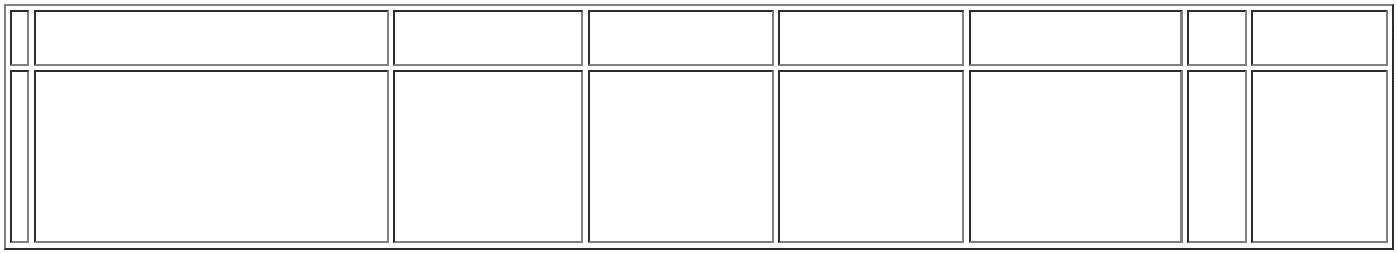 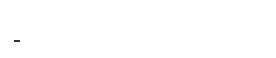 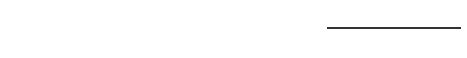 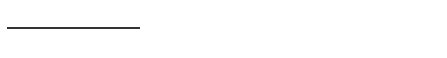 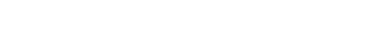 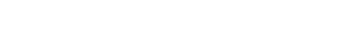 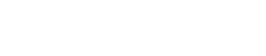 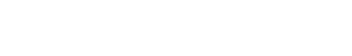 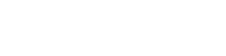 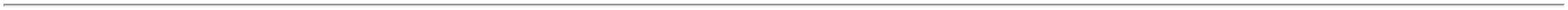 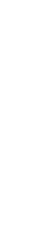 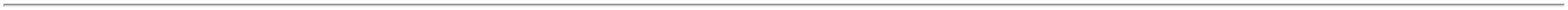 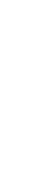 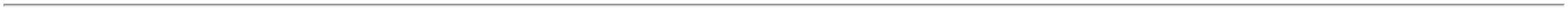 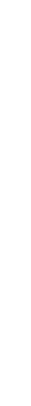 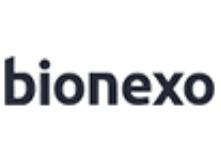 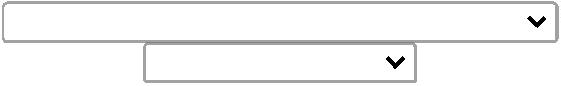 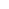 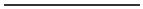 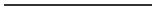 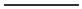 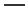 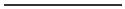 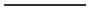 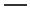 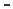 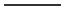 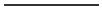 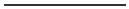 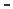 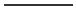 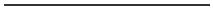 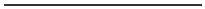 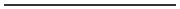 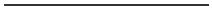 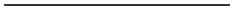 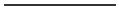 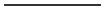 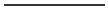 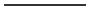 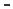 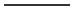 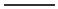 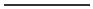 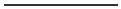 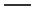 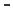 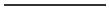 faturamentominimo.DaniellyEvelynPereira DaCruz;- Supribio eAtiva NãoCOLETOR DE URINAESTERIL P/ UROCULTURACOLETOR 80 MLESTERIL PCT C/100 - FIRSTLAB -FIRSTGleidsonRodriguesRanulfoR$R$R$680,00005694455-PACOTEnullrepondeu oe-mail dehomologação.2000 Unidade50-80ML -VOLUME 50 A0 ML0,3400 0,00008Eireli - Epp19/12/202316:22COLETOR DE URINAINFANTIL (MASCULINO)ESTERIL 100ML - EMSACOS DE POLIETILENODE BAIXA DENSIDADE,ADESIVO DUPLA FACE,ANTIALERGICO, COMORIFICIO, COMGRADUAÇÃO ATÉ 100ML,ESTÉRIL (PARAUROCULTURA). REG.MS.DaniellyEvelynPereira DaCruzCOLETORINFANTILMASCULINOESTERIL CX C/;- CirúrgicaFernandesNão atendeGleidsonRodriguesRanulfoR$R$R$940,000015726-PACOTEnull2000 Unidadeas condições 0,4700 0,0000100 - -Eireli - Eppde19/12/202316:22ADVANTIVEpagamento.DaniellyEvelynPereira DaCruz;- MedilarNãoGLUC UP LIQ75GR LIMAO 300ML- NEW PROV -NEW PROVGleidsonRodriguesRanulfoDEXTROSOL 75G /FRASCO 300ML - FRASCOR$R$R$200,00003811038637--FRASCOnullnullrepondeu oe-mail dehomologação.40 Frasco5,0000 0,0000Eireli - Epp19/12/202316:22DaniellyEvelynPereira DaCruzFILTRO PARA RETENCAODE LEUCOCITOS EMCONCENTRADOHEMACIAS PARAUTILIZAÇÃO BEIRA LEITOFILTRO BIOR 01PLUS BS PF -FRESENIUS -FRESENIUSGleidsonRodriguesRanulfo;- CEIR$R$R$10CAIXARespondeufrete FOB.20 Unidade210,0000 0,00004.200,0000Eireli - Epp19/12/202316:22-UNIDADE;- Hosptech eBiosul Nãoatende asKIT COLORACAOHEMATOLOGICAPANOTICO 3X500ML ->KIT PARA COLORAÇÃOHEMATOLOGICA RAPIDAPANOTICO COMDaniellyEvelynPereira DaCruzKIT INSTANTPROV. FRASCO C/500ML -GleidsonRodriguesRanulfocondições depagamento. -Sensorial Nãorepondeu oe-mail deR$R$R$344,0000114470-CAIXAnull8 Unidade43,0000 0,0000NEWPROVEireli - Epp19/12/202316:22SOLUÇOES 1, 2, 3. -UNIDADEhomologação.;- BiosulRespondeuicorretamenteo ite4msolicitado. -Wama Nãoatende ascondições depagamento. -Supribio Nãorepondeu oe-mail deDaniellyEvelynPereira DaCruzVDRL (PRONTO P/USO) 5,5ML 250TESTES - WIENERGleidsonRodriguesRanulfoKIT TESTE DE SIFILISVDRL - CAIXA C/ 250TESTESR$R$R$280,00001238402-FRASCOnull5 Unidade56,0000 0,0000-WIENEREireli - Epp19/12/202316:22homologação.DaniellyEvelynPereira DaCruzPONTEIRA DESCARTAVELAMARELA 0 A 200UL ->PONTEIRA UNIVERSALCOR AMARELA 0-200MICROLITROS - PACOTECOM 1000 UNIDADES.;- Sensorial eBiosulRespondeuicorretamente 12,0000 0,0000o ite4mPONTEIRAAMARELA GILSON5 200 UL PCT C/000 - FIRSTLAB -FIRSTLABGleidsonRodriguesRanulfoR$R$11344532--PACOTEnullnull5 PacoteR$ 60,00001Eireli - Epp19/12/2023solicitado.16:22DaniellyEvelynPereira DaCruzREAGENTE TEMPO DETROMBOPLASTINAPARCIAL ATIVA (TTPA) -PARA 2000 TESTESAPROXIMADAMENTE -CAIXATTPA- TEMPO DETROMBOPLASTINA150 TESTES -GleidsonRodriguesRanulfo;- Biosul Nãoatende ascondições de 119,9000 0,0000pagamento.R$R$R$239,800033564CAIXA2 CaixaCLOT - CLOTEireli - Epp19/12/202316:22;- DiagnosticaNão atendeas condiçõesdeDaniellyEvelynPereira DaCruzSWAB RAYONGleidsonRodriguesRanulfoSWAB ESTERIL COMMEIO DE TRANSPORTESTUARTESTERIL E TRANSCM MEIO STUARTHASTE PLASTICA -GLOBAL - GLOBALR$R$R$340,0000151298-CAIXAnullpagamento. -Sensorial Nãorepondeu oe-mail de200 Unidade1,7000 0,0000Eireli - Epp19/12/202316:22homologação.;- Biosul eWama Nãoatende ascondições depagamento. -Sensorial,DaniellyEvelynPereira DaCruzHCG STRIP TESTGleidsonRodriguesRanulfoTESTE PARA DETECCAODE BETA HCG CX COM25 UI C/ 100TESTES - BIOCONBIOCONR$R$R$300,000011638208--CAIXACAIXAnull4 Caixa75,0000 0,000050UN - CAIXADiassay e-Eireli - EppSupribio Nãorepondeu oe-mail de19/12/202316:22homologação.7 TESTE RAPIDO COVID-19 44124AG NASOFARINGEOCOVID-19 AGRAPID TEST C/20GleidsonRodrigues 30/06/2024VALIDADE ;- Biosul Nãoatende asR$R$40 UnidadeR$216,0000DaniellyEvelyn5,4000 0,0000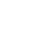 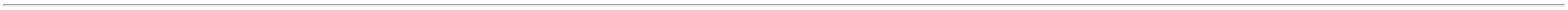 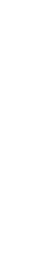 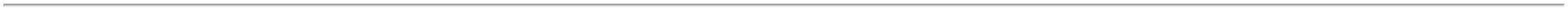 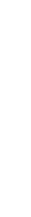 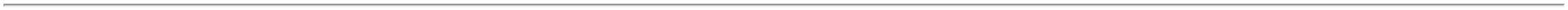 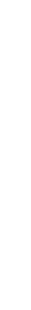 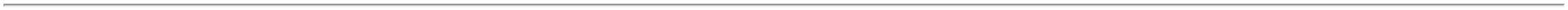 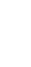 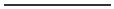 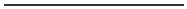 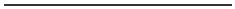 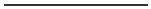 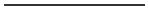 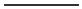 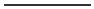 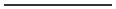 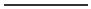 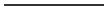 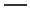 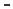 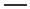 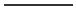 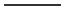 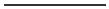 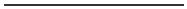 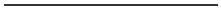 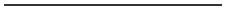 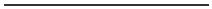 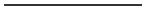 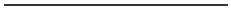 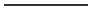 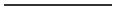 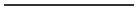 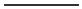 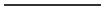 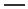 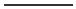 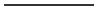 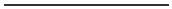 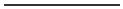 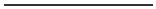 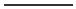 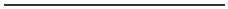 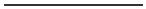 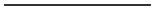 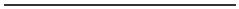 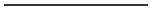 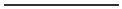 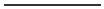 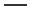 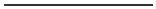 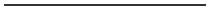 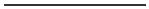 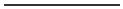 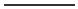 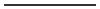 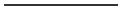 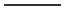 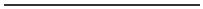 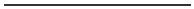 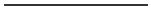 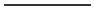 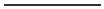 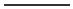 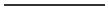 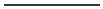 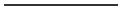 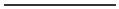 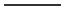 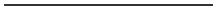 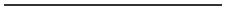 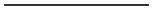 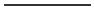 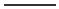 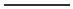 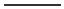 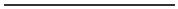 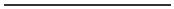 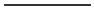 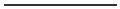 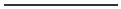 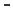 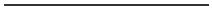 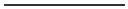 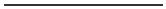 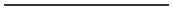 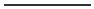 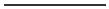 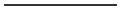 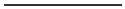 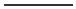 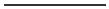 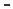 -- BIOCON -BIOCONRanulfoEireli - Eppcondições depagamento. -Diassay Nãorepondeu oe-mail dePereira DaCruz19/12/202316:22homologação.TESTE RAPIDOTOXOPLASMOSE IGG/IGM;- Biosul eDiagnosticaNão atendeas condiçõesdepagamento. -Diassay eMaster Nãorepondeu oe-mail de-TESTE RÁPIDODaniellyEvelynIMUNOCROMATOGRÁFICOQUALITATIVO PARA8 DETECÇÃO DIFERENCIAL 65043DE ANTICORPOS IGGTESTE RAPIDOTOXOPLASMOSEIGG/IGM - -GleidsonRodriguesRanulfoPereira DaCruzR$R$R$1-CAIXAnull100 Teste11,0000 0,00001.100,0000BIOCONEireli - EppE/OU IGM ANTI-19/12/202316:22TOXOPLASMA GONDII (T.GONDII) EM AMOSTRASDE SORO OU PLASMA.homologação.;- Master eSupribio Nãorepondeu oe-mail dehomologação.- Wama,TIRA REAGENTE P/URANALISE 10 AREAS C/DENSIDADE ->DaniellyEvelynBiosul,GleidsonRodriguesRanulfoDESCRITIOS DETIRA DE URINA 10AREAS FR C/150 -BIOCON - BIOCONDiagnostica eHosptech Nãoatende ascondições depagamento. -H M BorgesEncontra-secomPereira DaCruzR$R$R$490,000019 REFERENCIA NA POSIÇÃO 4766VERTICAL PARA LEITURA,MARCA A TITULO DEREFERENCIA BAYER EROCHE OU EQUIVALENTE-FRASCOnull10 Unidade49,0000 0,0000Eireli - Epp19/12/202316:22irregularidadefiscal.DaniellyEvelynPereira DaCruz;- Cepalab eTROPONINATESTE RAPIDO CXC/ 20 TESTES -BIOCONGleidsonRodriguesRanulfoDiagnosticaNão atendeas condições 83,0000 0,0000TROPONINA I0 QUALITATIVA TESTE 1,00 46511LABORATORIALR$R$2-CAIXAnull1 UnidadeR$ 83,0000Eireli - Eppde19/12/202316:22pagamento.;- Sensorial eCMRespondeuicorretamenteo itemsolicitado -Supribio Nãorepondeu oe-mail dehomologação.- Hosptech,Biosul e MedCenter Nãoatende ascondições depagamento. -H M BorgesEncontra-secomTUBO A VACUOFLUORETO TAMPA CINZAA 5 ML -> TUBO PARACOLETA DE SANGUE COMANTICOAGULANTE1 FLURETO DE SODIO COM 21895TAMPA DE COR CINZACOM VOLUME DE 4MLEMBALAGEM PLASTICOPET COM 100 UNIDADES.4DaniellyEvelynTUBO FLUORETOGleidsonRodriguesRanulfoPereira DaCruz4ML CX C/ 100PLASTICO -R$R$R$118,00002-CAIXAnull2 Unidade59,0000 0,0000LABOR - LABOREireli - Epp19/12/202316:22-UNIDADEirregularidadefiscal.;- SensorialRespondeuicorretamenteo itemsolicitado. -Biosul eDaniellyEvelynTUBO COL.VACUOPLASTICO TAMPAVERMELHA 4MLTUBO SORO 4 MLC/ ATIVADOR CXC/ 100 - FIRST -FIRSTGleidsonRodriguesRanulfoDiagnosticaNão atendeas condiçõesdepagamento. -Supribio Nãorepondeu oe-mail dePereira DaCruzR$R$R$2238360-RACKnull30 Pacote52,0000 0,00001.560,0000C/ATIVADOR - PACOTEEireli - Epp19/12/202316:22homologação.;- Biosul eMedilarRespondeuicorretamenteo itemsolicitado. -Supribio Nãorepondeu oe-mail deDaniellyEvelynPereira DaCruzTUBO EDTA 2 MLCX C/ 100 -FIRSTLAB -GleidsonRodriguesRanulfoTUBO COLETA A VACUOPLASTICO TAMPA ROXA 38364EDTA 2ML - PACOTER$R$R$23-CAIXAnull30 Pacote48,9000 0,00001.467,0000FIRSTLABEireli - Epphomologação.19/12/202316:22-HosptechNão atendeas condiçõesdepagamento.DaniellyEvelynPereira DaCruzTUBO CONICO DEPLASTICO PARA ROTINAURINARIA DE 10 ML -UNIDADEGleidsonRodriguesRanulfoTUBO CONICO PP10 GRADUADO -CRALPLAST - CRALR$R$R$230,00002418098-PACOTEnull-1000 Unidade0,2300 0,0000Eireli - Epp19/12/202316:22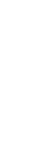 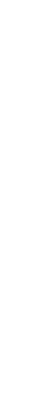 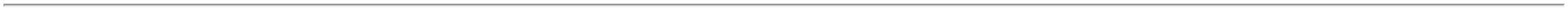 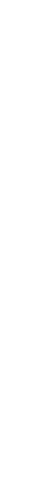 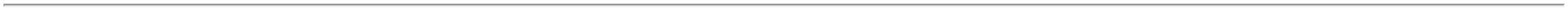 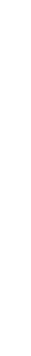 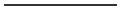 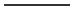 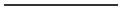 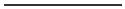 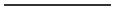 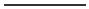 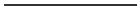 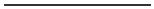 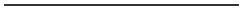 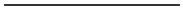 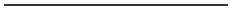 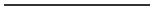 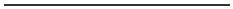 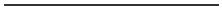 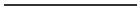 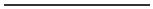 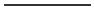 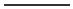 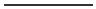 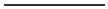 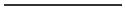 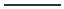 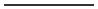 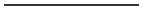 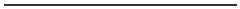 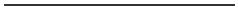 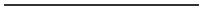 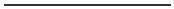 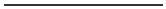 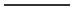 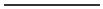 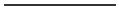 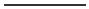 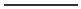 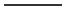 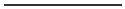 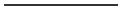 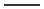 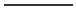 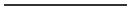 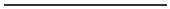 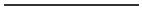 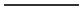 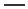 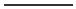 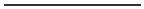 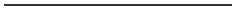 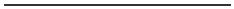 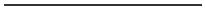 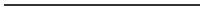 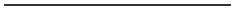 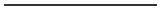 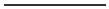 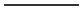 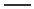 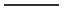 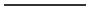 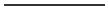 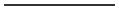 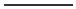 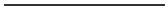 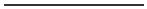 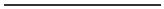 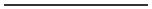 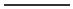 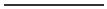 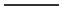 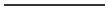 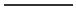 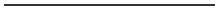 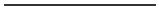 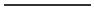 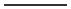 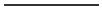 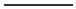 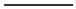 ;- BiosulRespondeuicorretamenteo itemsolicitado. -Diagnostica eHosptech Nãoatende ascondições depagamento. -Sensorial eSupribio Nãorepondeu oe-mail deDaniellyEvelynPereira DaCruzTUBO PLAST. VACUOTAMPA AZUL CITRATO DESODIO 3.2% 1.8ML -PACOTE C/ 100GleidsonRodriguesRanulfoTUBO CITRATO1,8 ML CX C/ 100,BIOCONR$R$R$295,00002538357-CAIXAnull5 Pacote59,0000 0,0000Eireli - EppUNIDADES19/12/202316:22homologação.TotalParcial:R$117513.07513.013.705,7900Total de Itens da Cotação: 25Total de Itens Impressos: 23TotalGeral:R$13.705,7900Clique aqui para geração de relatório completo com quebra de página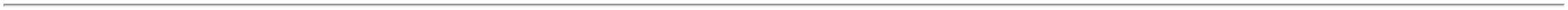 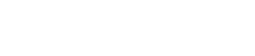 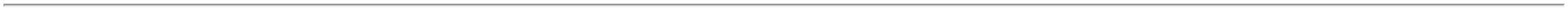 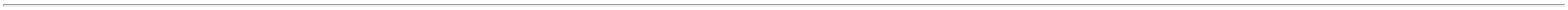 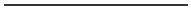 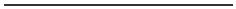 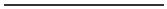 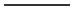 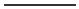 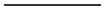 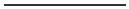 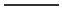 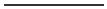 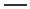 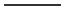 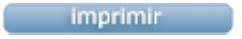 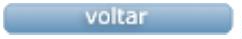 